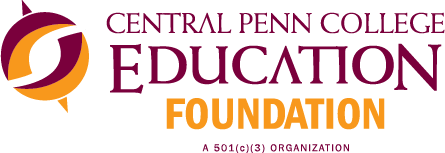 The William and Karen Gladstone ScholarshipName: _____________________________________________________________________________Address:  ___________________________________________________________________________Phone: ______________________________ 	Email: ___________________________________Major: ____________________ 	Bachelor/Associate Degree: ________________   GPA: ________Please write an essay answering the questions below:Tell us about yourselfClearly explain your future goalsTell us about the community service and school activities of which you are involvedIf you are currently employed, please explain your position and responsibilities.  If you are not currently employed, please explain past experiences. The essay should be well written, proofread, college-level essay.The William and Karen Gladstone Scholarship of $4,000 is awarded to one student ($1,000 per term) toward the cost of tuition.Scholarship Criteria:Minimum GPA of 3.0Must have completed a minimum of six terms toward their degreeApplicant must demonstrate strong oral and written communication skills and a professional demeanorTo Apply:Submit essay (500 word minimum)Letter of recommendation from a Central Penn College faculty memberSubmit this completed form along with your essay and letter of recommendation to the Education Foundation office located in ATEC 311 or by email to sandrabox@centralpenn.edu.  Deadline for submission is: Friday, March 5, 2021